ATTI DEL CONSIGLIO REGIONALE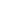 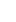 Consiglio Regionale della Campania - Bilancio di previsione del Consiglio Regionale della Campania per il triennio 2022-2024 - Assestamento e verifica degli equilibri 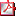 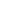 DECRETI DEL PRESIDENTE DELLA GIUNTA REGIONALEDecreto Presidente Giunta n. 122 del 22.09.2022 - Dipartimento 40 UDCP - D.G. 3 Segreteria di Giunta - Aiuti di Stato: individuazione Distinct Body e referente unico con DPE DECRETI DIRIGENZIALIPOLITICHE AGRICOLE, ALIMENTARI E FORESTALI
Dipartimento 50 GIUNTA REGIONALE DELLA CAMPANIA - D.G. 7 DIREZIONE GENERALE PER LE POLITICHE AGRICOLE, ALIMENTARI E FORESTALI - Decreto Dirigenziale n. 353 del 21.09.2022 - Programma di Sviluppo Rurale Campania 2014/2020 - Misure non connesse alla superficie e/o animali -Tipologia di intervento 5.1.1. "Prevenzione danni da avversità atmosferiche e da erosione suoli agricoli in ambito aziendale ed extra aziendale" Az. B "Riqualificazione ambientale di fossi e/o canali consortili". Approvazione bando di attuazione e relativi allegati BANDO 5.1.1. AZ.B 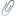 ALLEGATO A ALLEGATO 1 CONDIZIONI DI AMMISSIBILITA' ALLEGATO ASSENZA VINCOLI ALLEGATO 3 INGEGNERIA NATURALISTICA ALLEGATO 4 DICHIARAZIONE IMPEGNO ALLEGATO 5 ELENCO AZIENDE BACINO ALLEGATO 6 ELENCO AZIENDE COMPRENSORIO ALLEGATO 7 CROSS REFERENCE GOVERNO DEL TERRITORIODipartimento 50 GIUNTA REGIONALE DELLA CAMPANIA - D.G. 9 DIREZIONE GENERALE PER IL GOVERNO DEL TERRITORIO - Decreto Dirigenziale n. 83 del 23.09.2022 - Avviso Pubblico per la presentazione di proposte di intervento per il restauro e la valorizzazione del patrimonio architettonico e paesaggistico rurale da finanziare nell'ambito del PNRR, Missione 1 - Digitalizzazione, Innovazione, Competitività e Cultura, Component 3 - Cultura 4.0 (MIC3), Misura 2 "Rigenerazione di piccoli siti culturali, patrimonio culturale, religioso e rurale", Investimento 2.2: "Protezione e valorizzazione dell'architettura e del paesaggio rurale" finanziato dall'Unione Europea - NEXTGENERATIONEU. Slittamento del termine attualmente fissato per l'accredito al portale C.D.P.. AVVISI DI DEPOSITO DI P.R.G. E/O ATTI URBANISTICICOMUNE DI FRATTAMINORE (NA) - Avviso di deposito - Adozione della Variante puntuale al PUC - art. 19 comma 3 del DPR 327/2001 e ss.mm.ii. COMUNE DI MERCATO S. SEVERINO (SA) - Avviso di avvenuta approvazione dell'adeguamento del Piano Urbanistico Comunale - Proposta di modifica tecnica obbligatoria. Ai sensi della lett. c) art. 6 - Adeguamento dei Piani del Regolamento Regionale N.5/2011 e s.m.i. Correzione e Adeguamento errori materiali. - Approvazione NTA BANDI DI GARA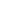 COMUNE DI CASTELNUOVO DI CONZA (SA) - Bando di Gara - Alienazione di tre alloggi di proprietà comunale adibiti a civile abitazione ubicati nel centro storico nell'U.M.I. 63 in Largo Torricella. COMUNE DI DRAGONI (CE) - Bando di Gara - Affidamento servizi di "Progettazione definitiva, esecutiva e CSP" afferente all'intervento denominato "Rigenerazione urbana del Vallone Ricciuto - San Ferdinando, mediante la messa in sicurezza da rischio idrogeologico con miglioramento e valorizzazione del verde pubblico, della qualità del decoro urbano e del tessuto sociale e ambientale". COMUNE DI DRAGONI (CE) - Bando di Gara - Affidamento servizi di "Progettazione definitiva, esecutiva e CSP" afferente all'intervento denominato "Rigenerazione urbana dell'area periferica Via Belvedere, Centro Storico Frazione Maiorano di Monte, Frazione Chiaio in località periferica Cimminone, mediante il riutilizzo e la rifunzionalizzazione delle strutture pubbliche con miglioramento della qualità del decoro urbano e del tessuto sociale e ambientale, anche attraverso il potenziamento dei sottoservizi pubblici". ESITI DI GARACOMUNE DI VALLE DI MADDALONI (CE) - Esito di Gara - Lavori di "Riqualificazione e ampliamento della rete fognaria comunale con allacciamento all'impianto di depurazione". 